IEEE P802.24Vertical Applications TAGIntroduction:  (criteria for inclusion, and evaluation)	Why Sub 1 GHz is of interest for Smart Grid	Existing incumbents and uses in the bandStandards for regional sub-GHz channel plansIncluding targeted applications spaces and use cases802.15.4g (SUN)	   (Steve Pope)	802.15.4g standard for SUN operation   	History, overview, bands internationally.		40-200 Available channels in many cases		Support for licensed and unlicensed spectrums		Review of channels structure within bands		Benefits of FH and channel plan		Benefits of mesh architecture	802.11ah (S1G)		(Yongho Seok)		(1 page summaries)Standards for TV White Space	802.15.4m (TVWS)	(Kunal and Ben)	802.11af (TVHT)           	802.22			(Apurva Mody)	802.19.1		(Steve Shellhammer)	Other types of systems Applications  (Jeritt Kent)List of applications (Elec, Gas, Water meters, DA (PV/DER), street lights, “smart cities”, heat use sensors, DR, EV Charging)		Application for backhaul from (GW/Concentrator/Router/Collector)		IoT Applications		Duty Cycle Requirements, Power Limitations, and their impact on usable applications	Specific limitations of applications to portions of bands.Summary of characteristics and key comparisons	Reference PAP 2 table for facts about the standards		Explanation and Interpretations of the data	Coexistence between similar standards in each group      (Tim to find owner)915 MHz ISM Band (and similar bands in other regulatory domains) Behavior of 802.11ah in the presence of 802.15.4g and vice versa.Based on CSMA/CA access mechanismGeneral interference resilience mechanisms TVWS	Database and geolocation operation to avoid interference with other users and broadcastersGlobal regulatory environment       (Kunal / Phil   for 15.4g )	FCC, CEPT, ARIB, CENELEC, ETSI, ITU, 		Related ETSI groups– TG28, ETSI TS303, TC294	Areas that adopt other domain’s rules	(Map of world with regulatory agencies highlighted)	Coexistence in global bands		Regulations call for fair and open access in unregulated spectrum.Investigation in Europe shows that the slower technology loses in comparison to the faster technology.  (Comparison to SigFox and similar)ETSI TG28: What about spectrum that has become available since 802.15.4g was published? What is the applicability of these standards in those bands?   Description of how 802 standards can take advantage of new spectrum allocations (and vice versa). ConclusionsProjectIEEE P802.24 Vertical Applications Technical Advisory GroupIEEE P802.24 Vertical Applications Technical Advisory GroupTitleSmart Grid Task Group – Sub 1 GHz White Paper OutlineSmart Grid Task Group – Sub 1 GHz White Paper OutlineDate Submitted15 July 201515 July 2015SourceTim GodfreyVoice:	913.706.37777
E-mail:	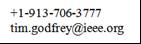 Re:White Paper DevelopmentWhite Paper DevelopmentAbstractOutline for the TG’s Sub 1 GHz White PaperOutline for the TG’s Sub 1 GHz White PaperPurposeProvide a framework for developing the Sub 1 GHz White PaperProvide a framework for developing the Sub 1 GHz White PaperNoticeThis document has been prepared to assist the IEEE P802.24.  It is offered as a basis for discussion and is not binding on the contributing individual(s) or organization(s). The material in this document is subject to change in form and content after further study. The contributor(s) reserve(s) the right to add, amend or withdraw material contained herein.This document has been prepared to assist the IEEE P802.24.  It is offered as a basis for discussion and is not binding on the contributing individual(s) or organization(s). The material in this document is subject to change in form and content after further study. The contributor(s) reserve(s) the right to add, amend or withdraw material contained herein.ReleaseThe contributor acknowledges and accepts that this contribution becomes the property of IEEE and may be made publicly available by P802.24.The contributor acknowledges and accepts that this contribution becomes the property of IEEE and may be made publicly available by P802.24.